HOJA DE APUNTES DE LA PISTA DE ATERRIZAJE Nombre del estudiante:   Nombre de la pista de aterrizaje: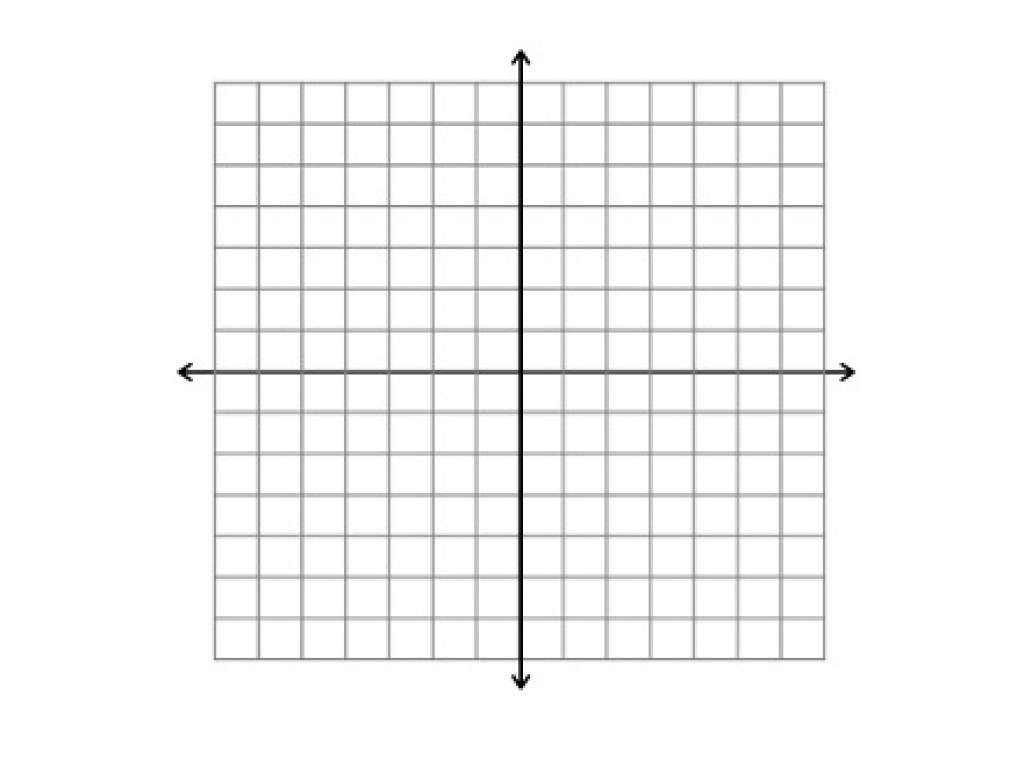 